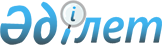 Об организации и обеспечении приписки граждан 1995 года рождения к призывным участкамРешение акима Кербулакского района Алматинской области от 25 января 2012 года N 2. Зарегистрировано Управлением юстиции Кербулакского района Департамента юстиции Алматинской области 01 февраля 2012 года N 2-13-149      Примечание РЦПИ:

      В тексте сохранена авторская орфография и пунктуация.       

В соответствии с подпунктом 13) пункта 1 статьи 33 Закона Республики Казахстан "О местном государственном управлении и самоуправлении в Республике Казахстан", статьей 17 Закона Республики Казахстан "О воинской обязанности и воинской службе" и постановления Правительства Республики Казахстан от 5 мая 2006 года № 371 "Об утверждении Правил о порядке ведения воинского учета военнообязанных и призывников в Республике Казахстан", в целях граждан на воинский учет,определения их количества, определения годности к воинской службе и состояния здоровья, установления общеобразовательного уровня и специальности, определения уровня физической подготовки, предварительного предназначения призывников,отбора кандидатов для подготовки по военно-техническим специальностям и поступления в военно-учебные заведения аким района РЕШИЛ:



      1. Организовать и обеспечить приписку граждан мужского пола 1995 года рождения к призывному участку через государственное учреждение "Отдел по делам обороны Кербулакского района Алматинской области", расположенному по адресу: Кербулакский район, поселок Сарыозек, ул. Кулжабай би № 6 в январе – марте 2012 года.



      2. Акимам поселковых, сельских округов и руководителям организации в сроки установленные Министерством обороны Республики Казахстан, предоставить в государственное учреждение "Отдел по делам обороны Кербулакского района Алматинской области" списки допризывников, подлежащих приписке к призывному участку.



      3. Контроль и исполнение данного решения возложить на заместителя районного Акима Момбаева Болысбай Тогысбаевича.



      4. Настоящее решение вступает в силу с момента государственной регистрации в органах юстиции и вводится в действие по истечении десяти календарных дней после дня его первого официального опубликования.      Аким района                                Н. Жантылеуов      СОГЛАСОВАНО:      Временно исполняющий

      обязанности начальника

      государственного учреждения

      "Отдел по делам обороны

      Кербулакского района

      Алматинской области" майор                 Габбасов Азамат Ержигитович

      25 января 2012 года
					© 2012. РГП на ПХВ «Институт законодательства и правовой информации Республики Казахстан» Министерства юстиции Республики Казахстан
				